
Essbare 
Zahncreme,
gesund für Bauch und Zähne
Essbare 
Zahncreme,
gesund für Bauch und Zähne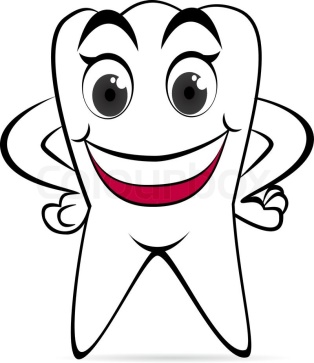  Zutaten: Zutaten: Zutaten: 300 g
   75 g 3 Prisen
 15 ml
 15 ml 15 ml 3 Teelöffel 9 TropfenHeilerde
Schüsslersalz Nr.1 (Calcium fluoratum)Salz
Blutwurz Tinktur
Salbei Tinktur  
Sonnenhut Tinktur
Destilliertes WasserBirkenzucker Ätherisches ZitronenölHeilerde
Schüsslersalz Nr.1 (Calcium fluoratum)Salz
Blutwurz Tinktur
Salbei Tinktur  
Sonnenhut Tinktur
Destilliertes WasserBirkenzucker Ätherisches Zitronenöl Zubereitung: 
 1. Heilerde, Schüsslersalz, Salz vermischen,
 2. Tinkturen dazugeben, 3. Wasser einrühren bis schöner, dickflüssiger Brei entsteht, 4. Birkenzucker einrühren und abschmecken,
 5. Ätherisches Zitronenöl einrühren
 6. In Döschen  abfüllen. Zubereitung: 
 1. Heilerde, Schüsslersalz, Salz vermischen,
 2. Tinkturen dazugeben, 3. Wasser einrühren bis schöner, dickflüssiger Brei entsteht, 4. Birkenzucker einrühren und abschmecken,
 5. Ätherisches Zitronenöl einrühren
 6. In Döschen  abfüllen. Zubereitung: 
 1. Heilerde, Schüsslersalz, Salz vermischen,
 2. Tinkturen dazugeben, 3. Wasser einrühren bis schöner, dickflüssiger Brei entsteht, 4. Birkenzucker einrühren und abschmecken,
 5. Ätherisches Zitronenöl einrühren
 6. In Döschen  abfüllen.